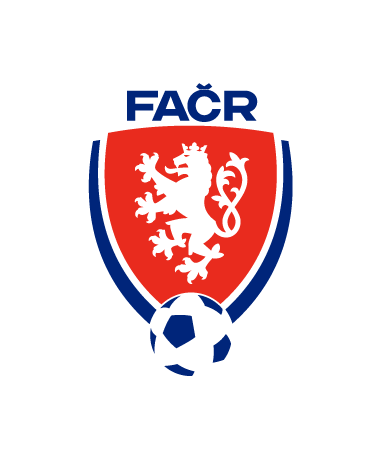          Fotbalová asociace České republiky	                  Řídicí komise FAČR pro Moravu	                   Na Střelnici 39, 779 00 OlomoucZ Á P I S  č. 11 /2022z řádného zasedání Řídicí komise FAČR pro MoravuOlomouc, sekretariát ŘK FAČR M 13.12.2022Přítomni:  pp. Nezval, Skočdopole, Čejka, Machovský, Bsonek, Dostál, Šindelář, MíšelnickáOmluveni:  Hosté: pp. Šidlak, Bulička, Lapeš, SedláčekProgram  jednání:Zahájení, Úvod (p. Nezval)Zpráva z podzimní sezony a informace z STK-p. BuličkaZpráva z podzimní sezony a informace z DK  -p. LapešZpráva z podzimní sezony, připravenost semináře R a DFA informace z KR-p. SedláčekKontrola minulého zápisu (p. Šindelář)Informace z KM FAČR-Mgr. ČejkaInformace z VV- Ing. NezvalInformace z Regionální komise-Ing. NezvalInformace o rozpočtu ŘK M-Ing. Nezval RůznéZačátek jednání: 15:30 hod.Ukončení jednání: 19:20 hod.Jednání řídil:  Pavel Nezval – předseda ŘK pro MoravuZahájení, úvod – p. NezvalZasedání zahájil předseda ŘKM p. Nezval, přivítal členy a hosty k zasedání ŘKM. Omluvil pozvaného předsedu KR pana Zahradníčka, kterého zastoupil p. Sedláček.Ověřovatelem zápisu byl určen p. Bsonek ŘKM bere na vědomí a souhlasí.2.  Zpráva z podzimní sezony a informace z STK – p. Bulička- předseda STK ŘKM pan Bulička přednesl zprávu STK o podzimní části sezóny (viz příloha č. 1)- v diskuzi členové ŘKM souhlasili s návrhem STK s aktualizací RS (nenastoupení hráčů ze soupisky, licence trenérů, dodržování uvedených hřišť, zpřísnění podmínek pro další SR – počty mládežnických družstev, natáčení zápasů-příchody a hlavně odchody mužstev po zápase, záznamy jsou neúplné, postup z 2 místa KP do MSDD atd., omezení překládání zápasů u mládeže na prac. dny dopoledne)- zabývat se a navrhnout podmínky pro areál v soutěžích MSFL a postupně také navrhnout podmínky pro areály družstev hrající divizi- pan Bulička také vyzdvihnul dobrou spolupráci s KR a DK-předseda ŘK M poděkoval za podzimní činnost STK, která položila základ pro hladký průběh všech  soutěží   v gesci ŘK MŘKM  souhlasí a schvaluje3.  Zpráva z podzimní sezony a informace z DK – p. Lapeš - předseda DK ŘKM pan Lapeš přednesl zprávu DK o průběhu podzimní části sezóny (viz příloha č. 2)- informoval o novém posuzování surové hry (na základě FIFA), proškoleni všichni členové DK, pochválil dobrou spolupráci s STK i KR hlavně při řešení protestů, dále informoval o problémech ohledně popisu situací ve zprávách R a D- p. Nezval požádal p. Lapeše, aby se zúčastnil seminářů R a D, kde by mělo dojít k proškolení R a D k zápasům/viz zápas Uherský Brod-Znojmo/-předseda ŘK M poděkoval celé DK za podzimní činnost.ŘKM  souhlasí a schvaluje4.  Zpráva z podzimní sezony, připravenost semináře R a DFA, informace z KR – p. Sedláček- ze zasedání ŘKM se omluvil předseda KR ŘKM pan Zahradníček, proto hodnotící zprávu podzimní části  sezóny za KR ŘKM přednesl pan Sedláček, člen KR (viz příloha č. 3)- společně se členy ŘKM se shodli na nutnosti úpravy Statutu KR (p. Nezval zašle všem členům ŘKM,    jejich vyjádření do pátku), diskuze byla okolo nominací KFS R do meziskupiny KP a Divize a věkovému    limitu.   Předseda ŘK M, který byl přítomen na několika zasedáních KR, měl připomínky k postihům R a D při   zvláště hrubých chybách, které ovlivnily výsledky utkání. Dále vytknul KR nedodržování platného Statutu    KR, obzvláště nasazování R z meziskupiny Divize a MSFLčl.3 h/.Dle platného Statutu tito R mohou být    obsazováni jako AR2 a v mnoha případech byli AR1 i HR. Po zásahu předsedy ŘK M byla sjednána    náprava. Dále připomínka byla k návrhu postupujících do vyšších soutěží z důvodů nízké praxe.   Předseda ŘK M ocenil obsazovací úsek za dodržení tkzv. kilometrovného a poděkoval celé KR za její    činnost. Pozval členy ŘK M na seminář R do Prostějova.ŘKM  souhlasí a schvaluje5.  Kontrola minulého zápisu (p.Šindelář) - pohár předsedy v Hluku proběhne 20.-21.1.2023 – proběhne zde i zasedání ŘKM 21.1. 2023 v 10 hodin, na návrh předsedy p. Nezvala, bude zasedání rozšířeno o pozvané předsedy krajů- proběhla schůzka s panem Rýznarem se zástupci klubů ohledně vyplňování žádostí o přidělení SpSM a SCM, velká účast a obsahově na velké výši. Pochvala patří sekretariátu ŘK M za organizaci. O vysoké úrovni se vyjadřovali i zúčastnění i samotnému panu Rýznarovi-licenčnímu manažerovi.- p. Nezval – vyčíslení všech nákladů na Moravu (kraje, okresy, GTM, R, DFA, SpSM, SCM, komise,…. sekretariát, Šidliak auto, mládež apod – během týdne měl dostat podklady od p. Bozděcha – stále trvá - Nezval – proběhlo jednání s předsedou KR FAČR p. Příhodou ohledně možnosti využití R z profi soutěží  v soutěžích ŘKM – stále v jednání- Pohár mládeže – Planeo Cup – o pořadatelství projevili zájem kluby Kuřim, Hlučín a Žďár n.S. (v jednání, kontrola zázemí a podmínek pro pořadatelství). Losování finálových turnajů proběhne v lednu 2023.-na základě informací z VV byl vyzván mstpř.za Moravu Judr.Šidliak , aby vysvětlil 10 mil. příspěvek přidruženým spolkům profi družstev. Dle všeobecného názoru jde o porušení Rámcové smlouvy  FAČR a LFA,čl.6.8. Předseda ŘK M rozpitval ekonomiku přidělených licencí. Dále konstatoval, že 10 mil dotace nebyla předprojednána před zasedáním VV s jednotlivými segmenty ve VV.Zdůvodnění Judr. Šidliaka nebylo členy ŘK M přijato a někteří členové se důrazně proti tomuto vysvětlení vymezili. Bylo zdůrazněno, že mistp. FAČR zastupuje všechny segmenty(profi, výkon.fotbal, kraje, okresy) a ne jen profi.ŘKM  souhlasí a schvaluje6.  Informace z KM FAČR – Mgr. Čejka - pan Čejka informoval o proběhlých zasedáních v Uherském Brodě a Nymburce- hlavní témata: nové povinnosti SpSM, TL jaro, Pohár mládeže- Planeo Cup, soutěže mladších žáků v Čechách – sjednotit soutěže v Čechách a na Moravě (p. Psotka), nařízení evidence výsledků v přípravkách přes IS (podmínka NSA pro získání dotace), lektoři licencí – kraje budou určovat ceny kurzovného, požadavek na členství FAČR od věku 3 let-, projednávání sdružených startů, startu U 15 za U 14 – bude projednáno s předsedy ŘKČ a ŘKMŘKM bere na vědomí.7.  Informace z VV FAČR – Ing. Nezval - pan Nezval přednesl informace z VV FAČR:- VV jmenoval Komisi rozhodčích   ŘKČ (celkový počet 6 členů), předseda  p. Špoták-odsouhlasen na min.VV- finále Konferenční ligy – proběhne v Praze 7.6.2023 (stadion Slavia Praha), vstupenky, předseda ŘK M přednesl celý organogram, složení org.týmů atd- návrh Komise pro stadiony a hrací plochy – kategorizace hřišť - viz příloha č. 4- problematika využití strahovského areálu , zadáno Deloite. Předseda ŘK M konstatoval, že se zadáním Deloitu na VV nesouhlasil pro obecnost a velkou finanční náročnost. Úkol přednést další vývoj areálu  na VH popř.MVH vyplývá z Usnesení VH z června 2022.- zpráva Revizní a kontrolní komise FAČR – nebyly vybrány kompenzační poplatky klubů, kteří v ČFL    nesplňují podmínku počtu mládežnických družstev (uplatňuje se zde významný podíl)- vývoj nového IS FAČR – do 30.6.2023 by měla být spuštěna zkušební verze, od 1.1.2024 hotové- Seminář talentované mládeže – proběhl v Nymburku 21.-23.11.2022 (aktuální stav řízení přidělování    Statutu talentované mládeže pro rok 2023),na VV vystoupil předseda ŘK M s kritikou snížení přidělováných licencí. Současný stav:17 KA, 12 SCM,47 SpSM KFS,31 SpSM OFS-celkem 107 licencí.Stav žadatelů:17 x KA/současní držitelé/14 x SCM/12 stáv. žadatelů a 2 noví žadatelé/48 x SpSM KFS/44 stáv. žadatelů a 4 noví/52 x SpSM OFS/37 stáv. žadatelů a 15 nových žadatelů/13 x Dívčí akademie/nový statut/Dle nastínění sport. ředitele pana Psotky by celkový počet licencí měl být 75,což nese velké snížení přidělených licencí/ze stávajících 107 licencí na 75. Dle předsedy ŘK M toto snížení počtu licencí může mít za následek odliv mlád. celků (kluby nelicencované nebudou muset držet povinný počet žákovských a dorosteneckých družstev, popř. hráčů v nich),snížený zájem o vzdělávání trenérů, které je předepsáno držitelům licencí. Předseda ŘK M toto přirovnal k roku 2012,kdy sport.ředitel  D. Fitzel zrušil v Čechách dor.divize(na Moravě se uhájily)a ze statistik vyplynulo, že během 5 let zmizelo na 100 dor. celků. Přesto na VV předseda FAČR návrh na snížení udílených licencí podpořil.- VV schválil udělení statutu přidruženého mládežnického klubu Školní sportovní klub Bílovec, z.s.    k Fotbalový klub Bílovec, z.s.ŘKM bere na vědomí.8.  Informace z regionální komise – Ing. Nezval - projednáván dotační program „Můj klub“ a „Provoz a údržba“ .Můj klub 2-dodatečné žádosti, dochází k vyplácení, Provoz a údržba je schvalován a měl by být vyplacen v průběhu prosince.- NSA – návrh na zúžení sportovních odvětví (hodně podporovaných sport. odvětví)  Před. VV FAČR ve skupině na kritéria a ve skupině na jednání s NSA- OFS, KFS, ženy – podpora zůstane zachována- schválena dotace na NSA ve výši 6,9 mld Kč/při přesunech do investic podpora na 23 o 400 mio Kč vyšší/-VH květen, červen- jednání o reorganizaci soutěží –po výroku předsedy VV FAČR, že kluby nebudou rozhodovat, jaké soutěže budou hrát, vyjádřil předseda ŘK M kategorický nesouhlas s tímto vyjádřením.3.liga a 4.liga/divize/je v dnešní době poloprofesionální soutěž.. Zdůraznil, že při verzi vytvoření 2 druhých lig /česká a moravská/místo dnešní jedné FNL,vedl jednání s předsedou LFA o této možnosti, která ze strany LFA nebyla přijata. Krajští sekretáři a předsedové krajů nemohou bez řádného projednání s ŘK M i ŘK Č stanovovat, jak bude vypadat budoucí uspořádání soutěží nad úrovní krajů/3.liga a divize/ soutěže řídí a odpovídá za ně Řídící komise, ne krajští sekretáři a ne krajští předsedové. Judr. Šidliak zdůraznil, že u tohoto jednání je důležitá účast všech zástupců jednotlivých řízených soutěží. kterých se změny týkají (návrh na vytvoření komise). Nelze, aby rozhodovali sekretáři KFS o struktuře soutěží řízených ŘKM. Je zde otázka sportovní/úroveň,místní a reg.derby/,ekonomická/vyšší náklady na dojezdy a čas strávený na cestách při 2 divizích/,politická/nové Stanovy KFS a OFS/.Předseda ŘK M předložil schéma 3 divizí a možných 2 divizí a dojezdové vzdálenosti/viz příloha/,dále konstatoval, že je možno nachystat po vzoru LFA samostatný statut soutěží mužů řízených ŘK M.ŘKM bere na vědomí a souhlasí.9.  Informace o rozpočtu  – Ing. Nezval- informoval o rozpočtu ŘKM, který je ve stadiu příprav a jednání mezi př.ŘK M a fin. ředitelem.- řeší se situace, zda RFA je i součástí přidruženého spolku klubu(rozpočet RFA i s obslužností je přes 50 mio Kč/ - návrh na úsporu financí – ušetřit na RFA a ušetřené peníze použít pro ostatní licencované   kluby- ŘKM se shodla na tom, že fin. podpora mládeže by měla zůstat na min. takové úrovni, jaká byla v roce 22. ŘKM bere na vědomí a souhlasí.10.  Různé-  Místp. FAČR Judr. Šidliak se vyjádřil k návrh na zvýšení finanční podpory pro přidružené z.s. profesionálních mužstev o částku cca 10 mil. Kč – má na to jiný  názor a ovlivnilo to i jednání s LFA ohledně nové smlouvy. Většina členů ŘKM nesouhlasí, je to porušení smlouvy, 30% z programu Organizace sportu a hlavně, pokud to ekon. situace FAČR dovolí.- FAČR s LFA jedná o nové smlouvě- ŘKM navrhla dva zástupce (p. Nezval, p. Šidliak) ke kontrole smlouvy mezi LFA a FAČR v příštím roce    (v lednu by měl VV FAČR schválit) mohla by platit od 1.7.2023. Stávající končí 1.7.2024- p. Nezval – pokračuje v jednání o zřízení podúčtu pro Moravu (projednáno s předsedou FAČR p. Fouskem,    předáno ekonomickému řediteli, další jednání budou probíhat v lednu)- p. Nezval – navrhuje finanční odměňování odborných komisím (za 3-6  a 8-11 měsíc v roce), písemně      zasláno předsedovi FAČR p. Fouskovi, předběžně přislíbeno, začlenit to rozpočtu. Je zde soulad s ŘK Č.- p. Skočdopole – potvrdil počet mládežnických družstev družstva Stará Říše- prověření a sdělení p. Psotky – natáčení zápasů – musí být na TV COM, platná smlouva do roku 2026-dále členy ŘK M kritizována smlouva s Fortunou, kdy do výk. fotbalu z této smlouvy neplynou žádné peníze,jen samá omezení.Před.ŘK M seznámil s navrženými termíny VV, ŘK M by měla následovat.31.leden,28.únor,22.březen,25.duben,30.květen,20.červen-dle termínu VH.ŘKM bere na vědomí.Příští zasedání ŘKM proběhne 21.1.2023 v 10:00 v Hluku – pozvaní budou předsedové KFSPředseda ŘK M poděkoval členům a hostům za účast a konstruktivní přístup k jednání, popřál všem zdraví, štěstí a osobní spokojenost v roce 2023 a ukončil jednáníZapsala: Marcela MíšelnickáOvěřil:      Martin Bsonek                     			                                 Pavel Nezval, Ing.         člen ŘK FAČR pro Moravu			předseda ŘK FAČR pro Moravu